This part is for an application for a Temporary Certificate of Competence under the Welfare of Animals at the Time of Killing (Scotland) Regulations 2012. Before completing this application please read the guidance notes. (If you have answered ‘Yes’ to any question above, this does not automatically exclude you from receiving a Temporary Certificate of Competence. Please contact your Official Veterinarian to discuss further.) I declare that:I have registered my intention to train for a full Certificate of Competence with: (If other, please provide evidence to the Official Veterinarian.)Signature: Full name:                                                                             Date:I wish to apply for a Certificate of Competence in the species and operations as indicated below (please insert the relevant code in the box below – the codes can be found on the Summary of Species and Activities, found in the guidance):Part 2: Temporary Certificate of Competence This Temporary Certificate of Competence is granted under regulation 9 of the Welfare of Animals at the Time of Killing (Scotland) Regulations 2012 and is only valid in Scotland, for a period of  maximum 3 months from the date of issue. It must be retained by the applicant.Please note that the Holder of this Temporary Certificate of Competence must work under the supervision of a Full Certificate of Competence holder or Veterinarian while carrying out the activities specified above.To be completed by the Official Veterinarian:(Note to Official Veterinarian – a copy of this document (both pages) should be sent to WATOK@fss.scot or FSS, 4th floor, Pilgrim House, Old Ford Road, Aberdeen, AB11 5RL)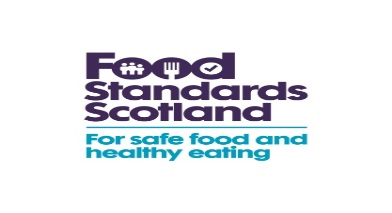 Part 1: Application for a Temporary Certificate of CompetencePart 1: Application for a Temporary Certificate of CompetencePart 1: Application for a Temporary Certificate of CompetencePart 1: Application for a Temporary Certificate of CompetenceApplicant DetailsApplicant DetailsFirst NameSurnameAddressCity/CountyPostcodeDate of BirthEmail addressContact Tel numberWASK / CoC Ref. No.      (if applicable)Plant Approval No.          (if applicable)Have you been convicted of an offence under EU or national law on the protection of animals prior to the three years preceding the date of application?YesNoHave you been refused a licence to slaughter or kill animals under The Welfare of Animals at the Time of Killing (Scotland) Regulations 2012 in the period of 3 years prior to the date of your application?YesNoHave you had any such licence to slaughter or kill animals revoked or suspended?YesNoHave you provided any information which you know to be false or misleading for the purpose of obtaining a Temporary Certificate of Competence to slaughter or handle animals?YesNoHave you ever held another Temporary Certificate of Competence in respect of the same activities as stated in your application and been assessed and found to be incompetent?YesNo FSS Other (Please Specify):This Temporary Certificate of Competence shall remain in force until: (maximum 3 months from the date issued)Signature – Official VeterinarianName in BLOCK LETTERSMRCVS NumberDate IssuedPRIVACY NOTICE Personal Information collected on this Notice may include your name and address. This information is collected by Food Standards Scotland to support our delivery of Official Controls in Approved Meat Establishments in Scotland. We may share your information with other public bodies for the performance of a task carried out in the public interest or to help prevent fraud and crime, or where we are required to do so by law. You have a right to see the information we hold on you by making a request in writing to openness@fss.scot. If you wish to raise a complaint on how we have handled your information, you can contact our Data Protection Officer who will investigate the matter. If you are not satisfied with our response or believe we are not processing your information in accordance with the law you can complain to the Information Commissioner’s Office (ICO). The full privacy notice is available on our website.Contact: FSS Data Protection Officer at dataprotection@fss.scotFSS Privacy Policy can be found at this link.